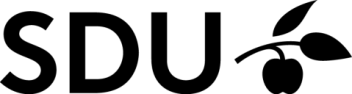 Leave in connection with sickness from the PhD programme In accordance with the guidelines for the PhD School the PhD student can be granted a leave in connection with sickness. Extensions of the PhD programme on the grounds of sickness cannot be granted for absences of less than one month’s duration.The Dean will decide whether leave can be granted in consultation with the Head of PhD School.The completed form must be sent to the PhD School of
The Faculty of Business and Social Sciences on phdsek@sam.sdu.dkThe form may be accompanied by signatures by e-mail or digitally signed.Name of PhD student:
     Name of PhD student:
     Name of PhD student:
     Name of PhD student:
     Department: 
Department: 
Department: 
Department: 
Principal supervisor: 
     Principal supervisor: 
     Principal supervisor: 
     Principal supervisor: 
     Period of leavePeriod of leavePeriod of leavePeriod of leaveFrom (Date): 
     From (Date): 
     To (Date): 
     To (Date): 
     Signature of Head of Department(The Head of Department herewith certify that the department will finance the extension of the PhD programme as PhD student)Signature of Head of Department(The Head of Department herewith certify that the department will finance the extension of the PhD programme as PhD student)Signature of Head of Department(The Head of Department herewith certify that the department will finance the extension of the PhD programme as PhD student)Signature of Head of Department(The Head of Department herewith certify that the department will finance the extension of the PhD programme as PhD student)Date:Date:Signature:Head of Department:Signature of PhD studentSignature of PhD studentSignature of PhD studentSignature of PhD studentDate:
     Signature:
Signature:
Signature:
